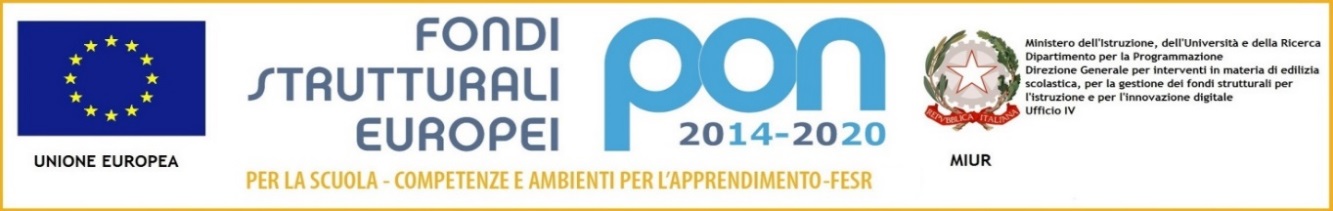 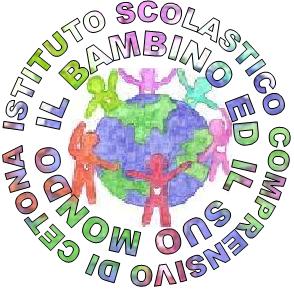 AUTODICHIARAZIONE INGRESSI PERSONALE ESTERNOIl sottoscritto, nell'accedere presso l'Istituto SCOLASTICO COMPRENSIVO DI CETONA, sotto la propria responsabilità DICHIARA  quanto segue:di non presentare sintomatologia respiratoria o febbre superiore a 37.5° C in data odierna e nei tre giorni precedenti;di non essere stato in quarantena o isolamento domiciliare negli ultimi 14 giorni;di non essere stato a contatto con persone positive, per quanto di loro conoscenza, negli ultimi 14 giorni;di rispettare le misure di prevenzione e protezione definiti nel protocollo di sicurezza anticontagio Covid-19 dell'Istituto. di prendere atto che l’informativa per il trattamento dei dati sopra indicati è allegata alla presente dichiarazione e visibile sul sito istituzionale : www.cetona.scuolevaldichiana.org, sezione “Amministrazione Trasparente”, ->Disposizioni Generali, ->Oneri informativi per Cittadini e Imprese, ->Informativa Covid-19. La presente autodichiarazione viene rilasciata quale misura di prevenzione correlata con l’emergenza pandemica da Coronavirus.DATA E ORA INGRESSOCOGNOME E NOME(stampatello)RUOLON. DOCUMENTO RECAPITO TELEFONICOFIRMA DATA E ORA INGRESSOCOGNOME E NOME(stampatello)RUOLON. DOCUMENTO RECAPITO TELEFONICOFIRMADATA E ORA INGRESSOCOGNOME E NOME(stampatello)RUOLON. DOCUMENTO RECAPITO TELEFONICOFIRMA